Student Discovery AnswersColored Baseball in the St. Croix ValleyJohn W. JacksonKeokukTo tour an area playing exhibition games after regular season; to tour (various places) as a barnstormerToni StoneWalter BallBeadwork:OtterPorcupine quillsLakotaUpper part of the toeBeltJohn Runk: A Curious MindPhotography13“Kleantone”“Square Deal”Fairview CemeteryThe Sixties: Fashion & The FrontierThe frontierBuzzUnited Airlines19Around 38%From the Woods to the WorldThe White Pine TreatyRoad monkeyIsaac Staples	Sauntry & Cain	Edward P. Mackey	Yellow River Lumber Company			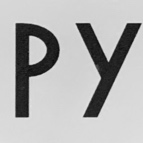 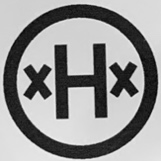 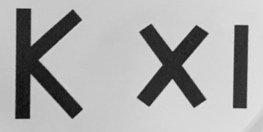 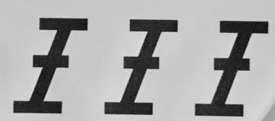 Hooley’s Meat Market88,669,6391934